Аппликация (можно сделать по образцу, а можно придумать свою композицию)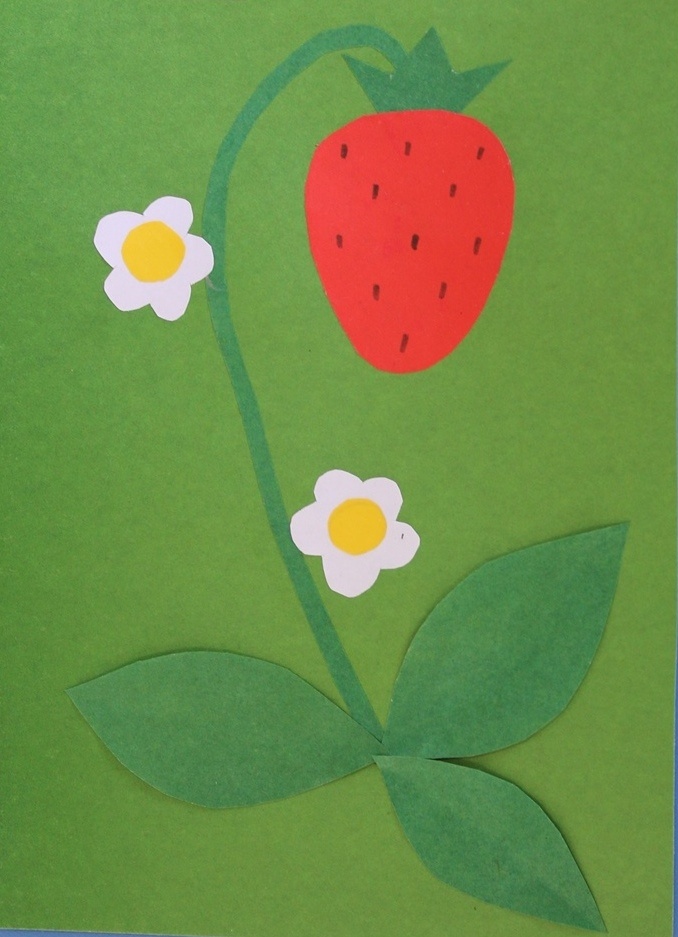 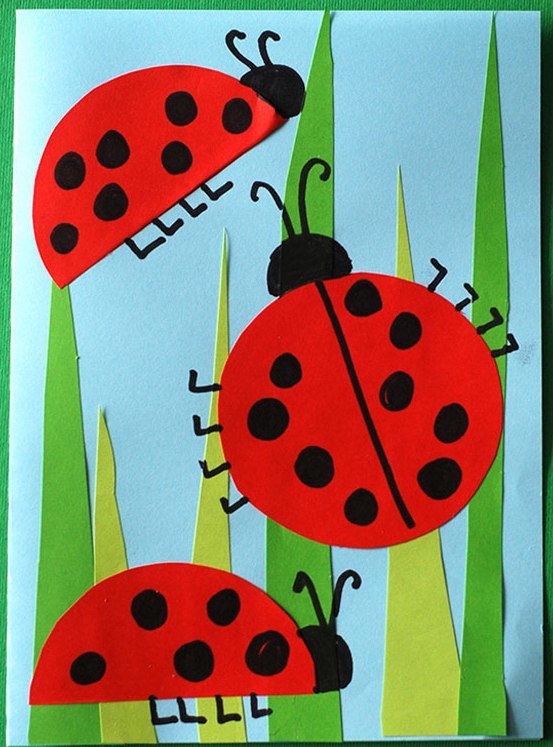 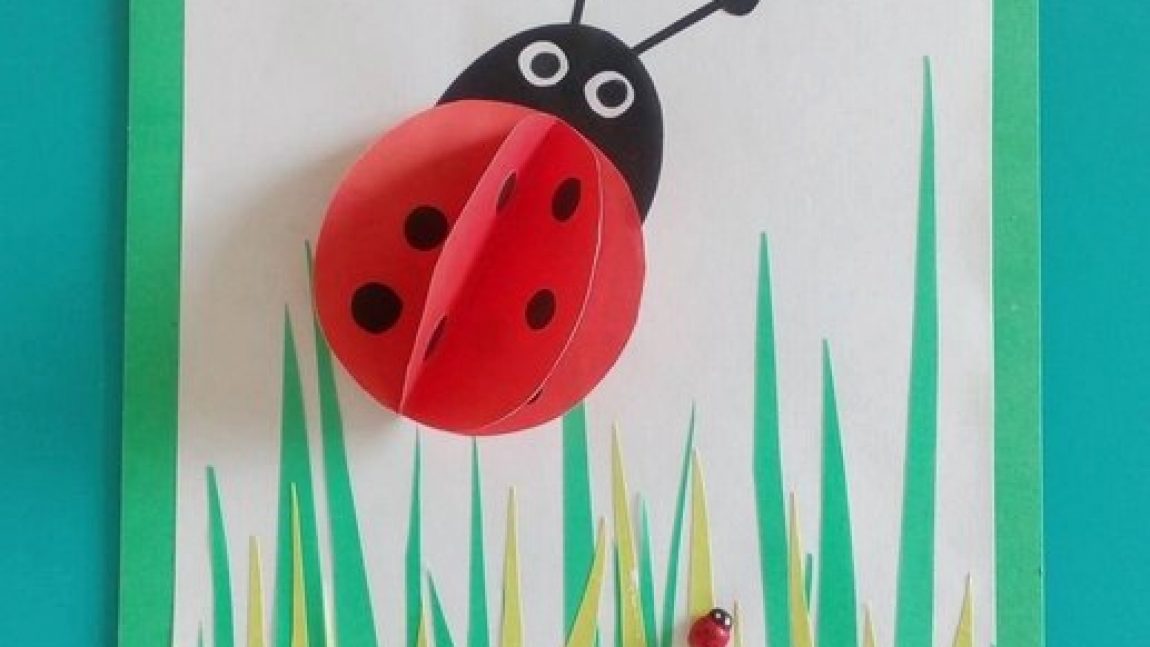 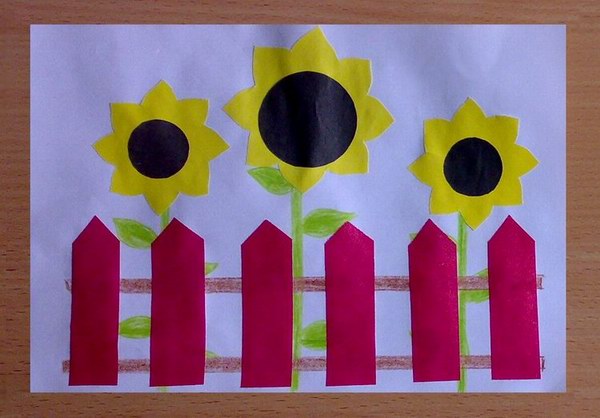 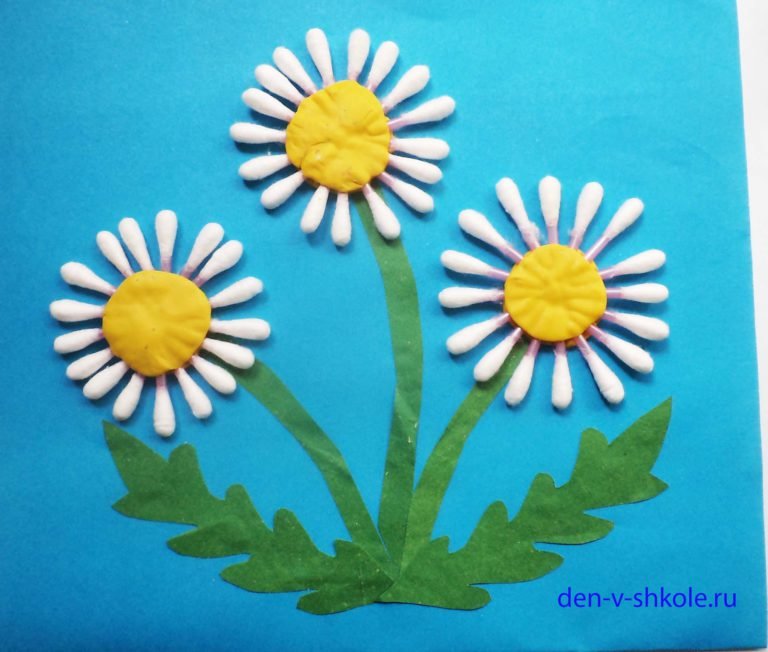 